                  Home Schooling 20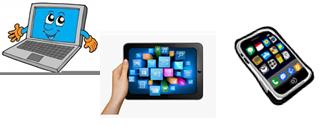 TODAY WE’RE TALKING ABOUT NATURELISTEN AND POINT. THEN, REPEAT:   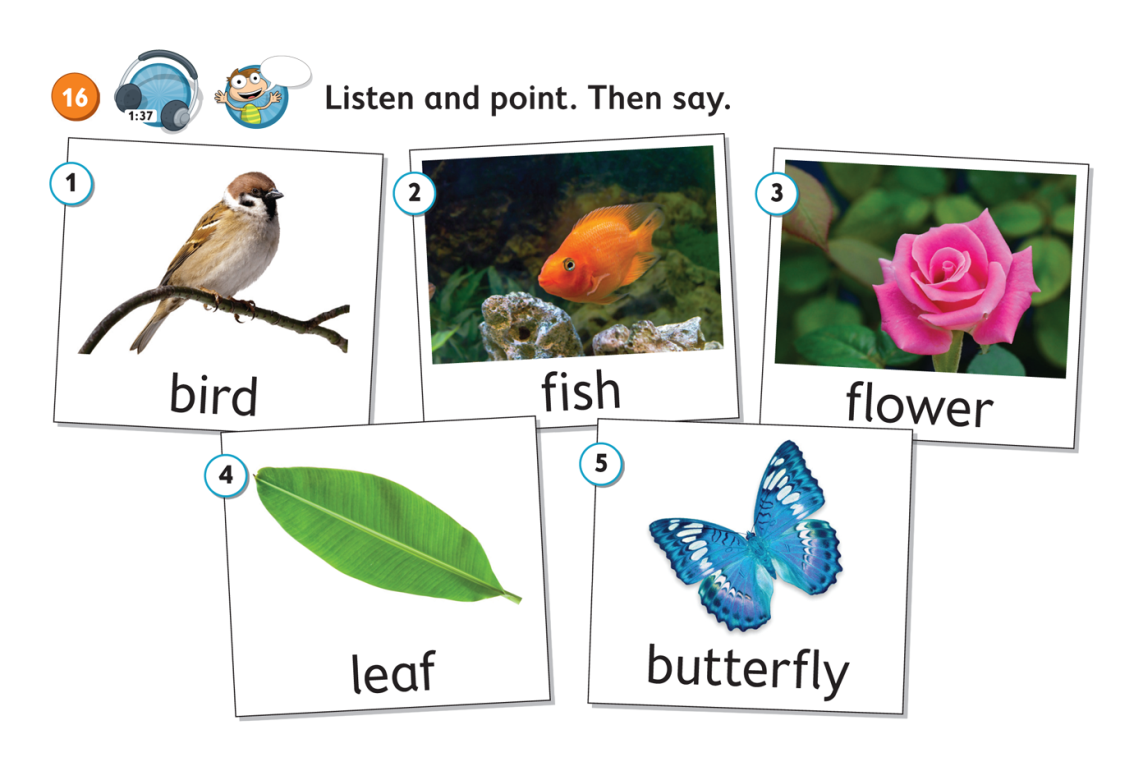 FOR EXAMPLE: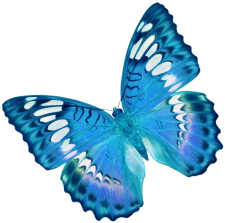 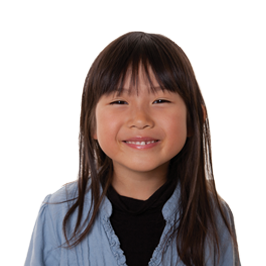 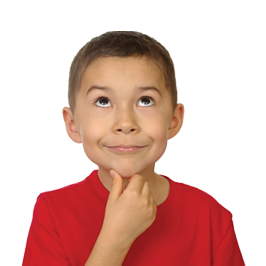 NOW CLICK AND WORK ONLINE: 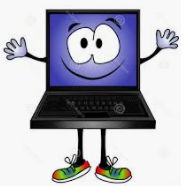 https://forms.gle/tuhMVuKau8KcyNzm9 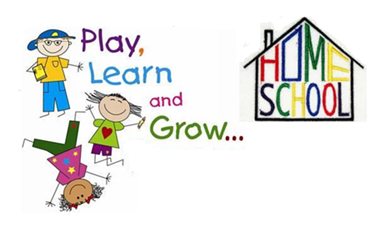    Press ctrl and click   to listen to the audio file: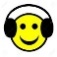 https://bit.ly/2LLG7LD PLEASE PRESS “SUBMIT/SEND” AT THE END OF YOUR ONLINE WORKPOR FAVOR PRESIONAR “ENVIAR” AL FINAL DEL TRABAJO EN LINEA